.ҠАРАР                                                                               ПОСТАНОВЛЕНИЕ11 май  2023 й.                              № 22                                     11 мая  2023 г.О внесении изменений в постановление главы администрации  от  13 декабря  2018 года № 39 «Об утверждении Перечня главных администраторов  доходов бюджета сельского поселения Уршакский сельсовет муниципального района Аургазинский район Республики Башкортостан, закрепляемых за ними видов (подвидов) доходов  бюджета сельского поселения Уршакский сельсовет  муниципального района  Аургазинский район  Республики Башкортостан»В соответствии со статьей 20 Бюджетного кодекса Российской Федерации ПОСТАНОВЛЯЮ:1. Внести  в постановление главы администрации   № 39  от 13  декабря 2018 года «Об утверждении Перечня главных администраторов  доходов бюджета сельского поселения Уршакский сельсовет муниципального района Аургазинский район Республики Башкортостан, закрепляемых за ними видов (подвидов) доходов  бюджета сельского поселения Уршакский сельсовет  муниципального района Аургазинский район  Республики Башкортостан»  изменения: добавить  в  приложении №1  следующие коды  бюджетной классификации:2.. Настоящее постановление вступает в силу с 1 января 2023 года.3. Обнародовать  настоящее постановление на информационном стенде в здании Администрации сельского поселения и разместить на официальном сайте Администрации сельского поселения http://www.ursaksky.ru.4. Контроль за исполнением настоящего решения оставляю за собой.Глава сельского поселения                                                                              Р.И. АбдрахмановБашҡортоҫтан РеҫпубликаhыАуырғазы районы муниципаль районының Өршәҡ ауыл советыауыл биләмәhе Хакимиәте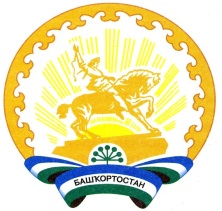 Республика БашкортостанАдминистрация сельского поселения Уршакский сельсовет муниципального района Аургазинский район     79111715030 10  1014 150Инициативные платежи, зачисляемые в бюджеты сельских поселений (от физических лиц при реализации проектов развития общественной инфраструктуры, основанных на местных инициативах)     791 11715030 10  2014  150Инициативные платежи, зачисляемые в бюджеты сельских поселений (от индивидуальных предпринимателей и юридических  лиц при реализации проектов развития общественной инфраструктуры, основанных на местных инициативах)